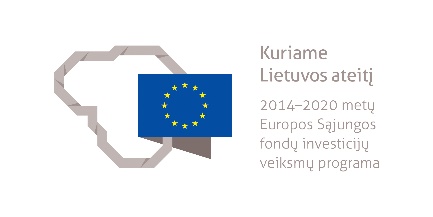 TINKUOTOJO PADĖJĖJO MODULINĖ PROFESINIO MOKYMO PROGRAMA______________________(Programos pavadinimas)Programos valstybinis kodas ir apimtis mokymosi kreditais:T21073206, T22073210 – programa, skirta tęstiniam profesiniam mokymui, 25 mokymosi kreditaiKvalifikacijos pavadinimas – tinkuotojo padėjėjasKvalifikacijos lygis pagal Lietuvos kvalifikacijų sandarą (LTKS) – IIMinimalus reikalaujamas išsilavinimas kvalifikacijai įgyti:T21073206 – pradinis išsilavinimasT22073210 – pagrindinis išsilavinimasReikalavimai profesinei patirčiai (jei taikomi) – nėraPrograma parengta įgyvendinant iš Europos Sąjungos struktūrinių fondų lėšų bendrai finansuojamą projektą „Lietuvos kvalifikacijų sistemos plėtra (I etapas)“ (projekto Nr. 09.4.1-ESFA-V-734-01-0001).1. PROGRAMOS APIBŪDINIMASProgramos paskirtis. Tinkuotojo padėjėjo modulinė profesinio mokymo programa skirta kvalifikuotam tinkuotojo padėjėjui parengti, kuris gebėtų, prižiūrint aukštesnės kvalifikacijos darbuotojui, vykdyti bendrąsias veiklas statybos objekte, tinkuoti statinio vidaus patalpas ir išorės konstrukcijas.Būsimo darbo specifika. Asmuo, įgijęs tinkuotojo padėjėjo kvalifikaciją, galės dirbti statybos įmonėse.Darbo sąlygos: veikla susijusi su sunkiu rankiniu fiziniu darbu, dažniausiai dirbama patalpose. Dėl darbų specifikos darbuotojas aprūpinamas specialiąja apranga.Tinkuotojo padėjėjas savo veikloje vadovaujasi darbuotojų saugos ir sveikatos, ergonomikos, darbo higienos, priešgaisrinės saugos, aplinkosaugos reikalavimais, tvarios statybos principais.Darbuotojui svarbios šios asmeninės savybės: kruopštumas, dėmesio koncentracija, kūno koordinacija, fizinė ištvermė. Darbuotojo veikla yra koordinuojama ir prižiūrima aukštesnės kvalifikacijos darbuotojo, jis pagal nurodymus atlieka paprastus veiksmus ir operacijas, padedant ir prižiūrint aukštesnės kvalifikacijos darbuotojui, atlikdamas užduotis naudojasi rašytine ir žodine informacija, teikia grįžtamąjį ryšį. Darbuotojui privalu atlikti sveikatos profilaktinį patikrinimą ir turėti asmens medicininę knygelę arba privalomojo sveikatos patikrinimo medicininę pažymą.2. PROGRAMOS PARAMETRAI* Šie moduliai vykdant tęstinį profesinį mokymą neįgyvendinami, o darbuotojų saugos ir sveikatos bei saugaus elgesio ekstremaliose situacijose mokymas integruojamas į kvalifikaciją sudarančioms kompetencijoms įgyti skirtus modulius.3. REKOMENDUOJAMA MODULIŲ SEKA* Šie moduliai vykdant tęstinį profesinį mokymą neįgyvendinami, o darbuotojų saugos ir sveikatos bei saugaus elgesio ekstremaliose situacijose mokymas integruojamas į kvalifikaciją sudarančioms kompetencijoms įgyti skirtus modulius.4. REKOMENDACIJOS DĖL PROFESINEI VEIKLAI REIKALINGŲ BENDRŲJŲ KOMPETENCIJŲ UGDYMO5. PROGRAMOS STRUKTŪRA, VYKDANT PIRMINĮ IR TĘSTINĮ PROFESINĮ MOKYMĄPastabosVykdant tęstinį profesinį mokymą asmens ankstesnio mokymosi pasiekimai įskaitomi švietimo ir mokslo ministro nustatyta tvarka.Tęstinio profesinio mokymo programos modulius gali vesti mokytojai, įgiję andragogikos žinių ir turintys tai pagrindžiantį dokumentą arba turintys neformaliojo suaugusiųjų švietimo patirties.Saugaus elgesio ekstremaliose situacijose modulį vedantis mokytojas turi būti baigęs civilinės saugos mokymus pagal Priešgaisrinės apsaugos ir gelbėjimo departamento direktoriaus patvirtintą mokymo programą ir turėti tai pagrindžiantį dokumentą.Tęstinio profesinio mokymo programose darbuotojų saugos ir sveikatos mokymas integruojamas į kvalifikaciją sudarančioms kompetencijoms įgyti skirtus modulius. Darbuotojų saugos ir sveikatos mokoma pagal Mokinių, besimokančių pagal pagrindinio profesinio mokymo programas, darbuotojų saugos ir sveikatos programos aprašą, patvirtintą Lietuvos Respublikos švietimo ir mokslo ministro 2005 m. rugsėjo 28 d. įsakymu Nr. ISAK-1953 „Dėl Mokinių, besimokančių pagal pagrindinio profesinio mokymo programas, darbuotojų saugos ir sveikatos programos aprašo patvirtinimo“. Darbuotojų saugos ir sveikatos mokymą vedantis mokytojas turi būti baigęs darbuotojų saugos ir sveikatos mokymus ir turėti tai pagrindžiantį dokumentą.Tęstinio profesinio mokymo programose saugaus elgesio ekstremaliose situacijose mokymas integruojamas pagal poreikį į kvalifikaciją sudarančioms kompetencijoms įgyti skirtus modulius. 6. PROGRAMOS MODULIŲ APRAŠAI6.1. ĮVADINIS MODULISNėra6.2. KVALIFIKACIJĄ SUDARANČIOMS KOMPETENCIJOMS ĮGYTI SKIRTI MODULIAI6.2.1. Privalomieji moduliaiModulio pavadinimas – „Bendrosios veiklos statybos objekte vykdymas (tinkuotojo padėjėjo)“Modulio pavadinimas – „Statinio vidaus patalpų ir išorės konstrukcijų tinkavimas“6.2. PASIRENKAMIEJI MODULIAINėra6.4. BAIGIAMASIS MODULISModulio pavadinimas – „Įvadas į darbo rinką“Valstybinis kodasModulio pavadinimasLTKS lygisApimtis mokymosi kreditaisKompetencijosKompetencijų pasiekimą iliustruojantys mokymosi rezultataiĮvadinis modulis*Įvadinis modulis*Įvadinis modulis*Įvadinis modulis*Įvadinis modulis*Įvadinis modulis*Bendrieji moduliai*Bendrieji moduliai*Bendrieji moduliai*Bendrieji moduliai*Bendrieji moduliai*Bendrieji moduliai*Kvalifikaciją sudarančioms kompetencijoms įgyti skirti moduliai (iš viso 20 mokymosi kreditų)Kvalifikaciją sudarančioms kompetencijoms įgyti skirti moduliai (iš viso 20 mokymosi kreditų)Kvalifikaciją sudarančioms kompetencijoms įgyti skirti moduliai (iš viso 20 mokymosi kreditų)Kvalifikaciją sudarančioms kompetencijoms įgyti skirti moduliai (iš viso 20 mokymosi kreditų)Kvalifikaciją sudarančioms kompetencijoms įgyti skirti moduliai (iš viso 20 mokymosi kreditų)Kvalifikaciją sudarančioms kompetencijoms įgyti skirti moduliai (iš viso 20 mokymosi kreditų)Privalomieji (iš viso 20 mokymosi kreditų)Privalomieji (iš viso 20 mokymosi kreditų)Privalomieji (iš viso 20 mokymosi kreditų)Privalomieji (iš viso 20 mokymosi kreditų)Privalomieji (iš viso 20 mokymosi kreditų)Privalomieji (iš viso 20 mokymosi kreditų)207320008Bendrosios veiklos statybos objekte vykdymas (tinkuotojo padėjėjo)II5Sandėliuoti tinkavimo medžiagas, gaminius ir įrangą pagal nurodymus.Apibrėžti saugaus krovinių perkėlimo reikalavimus.Išvardyti statybinių medžiagų ir gaminių rūšis, apibūdinti jų savybes ir paskirtį.Pakrauti, iškrauti ir sandėliuoti statinio tinkavimo darbams reikalingas medžiagas, gaminius ir įrangą.207320008Bendrosios veiklos statybos objekte vykdymas (tinkuotojo padėjėjo)II5Paruošti ir sutvarkyti tinkuotojo darbo vietą pagal nurodymus.Išvardyti tinkuotojo asmeninės apsaugos priemones, darbuotojų saugos ir sveikatos, priešgaisrinės saugos, aplinkosaugos reikalavimus.Apibrėžti tvarios statybos principus.Paruošti tinkuotojo darbo vietą pagal darbų saugos reikalavimus, ergonomikos bei tvarios statybos principus.Apibrėžti saugaus darbo aukštyje ir ant paaukštinimo įrangos reikalavimus.Sumontuoti ir išmontuoti paaukštinimo įrangą.Paruošti tinkavimo darbų įrangą, priemones, inventorių, įrankius darbui.Išdėstyti tinkavimo medžiagas darbo zonoje.Sutvarkyti tinkuotojo darbo vietą ir atliekas.207320009Statinio vidaus patalpų ir išorės konstrukcijų tinkavimas II15Paruošti skiedinius tinkavimo darbams pagal nurodymus. Išvardyti tinko skiedinio rūšis.Apibrėžti tinko skiedinių ruošimo rankiniu ir mechanizuotu būdu operacijas, jų seką.Paruošti tinko skiedinį rankiniu ir mechanizuotu būdais.207320009Statinio vidaus patalpų ir išorės konstrukcijų tinkavimas II15Paruošti statinio konstrukcijų paviršius tinkavimo darbams pagal nurodymus. Apibrėžti statinio konstrukcijų paviršių paruošimo tinkavimo darbams technologiją.Atlikti statinio konstrukcijų paviršių paruošimo tinkavimo darbams operacijas.207320009Statinio vidaus patalpų ir išorės konstrukcijų tinkavimas II15Padėti tinkuoti statinių konstrukcijas. Apibrėžti tinkavimo darbų operacijas, jų seką.Atlikti tinkavimo operacijas.Pasirenkamieji moduliai*Pasirenkamieji moduliai*Pasirenkamieji moduliai*Pasirenkamieji moduliai*Pasirenkamieji moduliai*Pasirenkamieji moduliai*Baigiamasis modulis (iš viso 5 mokymosi kreditai)Baigiamasis modulis (iš viso 5 mokymosi kreditai)Baigiamasis modulis (iš viso 5 mokymosi kreditai)Baigiamasis modulis (iš viso 5 mokymosi kreditai)Baigiamasis modulis (iš viso 5 mokymosi kreditai)Baigiamasis modulis (iš viso 5 mokymosi kreditai)2000002Įvadas į darbo rinką5Formuoti darbinius įgūdžius realioje darbo vietoje.Susipažinti su būsimo darbo specifika ir darbo vieta.Įvardyti asmenines integracijos į darbo rinką galimybes.Demonstruoti realioje darbo vietoje įgytas kompetencijas.Valstybinis kodasModulio pavadinimasLTKS lygisApimtis mokymosi kreditaisAsmens pasirengimo mokytis modulyje reikalavimai (jei taikoma)Įvadinis modulis*Įvadinis modulis*Įvadinis modulis*Įvadinis modulis*Įvadinis modulis*Bendrieji moduliai*Bendrieji moduliai*Bendrieji moduliai*Bendrieji moduliai*Bendrieji moduliai*Kvalifikaciją sudarančioms kompetencijoms įgyti skirti moduliai (iš viso 20 mokymosi kreditų)Kvalifikaciją sudarančioms kompetencijoms įgyti skirti moduliai (iš viso 20 mokymosi kreditų)Kvalifikaciją sudarančioms kompetencijoms įgyti skirti moduliai (iš viso 20 mokymosi kreditų)Kvalifikaciją sudarančioms kompetencijoms įgyti skirti moduliai (iš viso 20 mokymosi kreditų)Kvalifikaciją sudarančioms kompetencijoms įgyti skirti moduliai (iš viso 20 mokymosi kreditų)Privalomieji (iš viso 20 mokymosi kreditų)Privalomieji (iš viso 20 mokymosi kreditų)Privalomieji (iš viso 20 mokymosi kreditų)Privalomieji (iš viso 20 mokymosi kreditų)Privalomieji (iš viso 20 mokymosi kreditų)207320008Bendrosios veiklos statybos objekte vykdymas (tinkuotojo padėjėjo)II5Netaikoma.207320009Statinio vidaus patalpų ir išorės konstrukcijų tinkavimasII15Baigtas šis modulis:Bendrosios veiklos statybos objekte vykdymas (tinkuotojo padėjėjo)Pasirenkamieji moduliai*Pasirenkamieji moduliai*Pasirenkamieji moduliai*Pasirenkamieji moduliai*Pasirenkamieji moduliai*Baigiamasis modulis (iš viso 5 mokymosi kreditai)Baigiamasis modulis (iš viso 5 mokymosi kreditai)Baigiamasis modulis (iš viso 5 mokymosi kreditai)Baigiamasis modulis (iš viso 5 mokymosi kreditai)Baigiamasis modulis (iš viso 5 mokymosi kreditai)2000002Įvadas į darbo rinkąII5Baigti visi tinkuotojo padėjėjo kvalifikaciją sudarantys privalomieji moduliai.Bendrosios kompetencijosBendrųjų kompetencijų pasiekimą iliustruojantys mokymosi rezultataiRaštingumo kompetencijaRašyti gyvenimo aprašymą, motyvacinį laišką, prašymą.Taisyklingai vartoti pagrindinius profesinius terminus.Daugiakalbystės kompetencijaRašyti gyvenimo aprašymą, motyvacinį laišką, prašymą.Taisyklingai vartoti pagrindinius profesinius terminus.Matematinė kompetencija ir gamtos mokslų, technologijų ir inžinerijos kompetencijaIšvardyti svorio, tūrio ir plotų matavimo vienetus.Atlikti svorio, tūrio ir kiekio skaičiavimus. Skaitmeninė kompetencijaPritaikyti turimas žinias ir gebėjimus dirbant individualiai ir grupėje.Rasti darbui reikalingą informaciją internete.Perduoti informaciją IT priemonėmis.Asmeninė, socialinė ir mokymosi mokytis kompetencijaGebėti dirbti grupėje, komandoje.Darbe taikyti darbo etikos reikalavimus.Taikyti darbo kultūros principus.Pilietiškumo kompetencijaMandagiai bendrauti su bendradarbiais, klientais, artimaisiais.Tinkamai elgtis konfliktinėse situacijose.Valdyti savo psichologines būsenas, pojūčius ir savybes.Gerbti save, kitus, savo šalį ir jos tradicijas.Verslumo kompetencijaRodyti iniciatyvą darbe, namie, kitoje aplinkoje.Padėti aplinkiniams, kada jiems reikia pagalbos.Dirbti savarankiškai, planuoti darbus pagal pavestas užduotis.Kultūrinio sąmoningumo ir raiškos kompetencijaBūti tolerantiškam kitos tautos, rasės, tikėjimo asmenims.Kvalifikacija – tinkuotojo padėjėjas, LTKS lygis IIKvalifikacija – tinkuotojo padėjėjas, LTKS lygis IIProgramos, skirtos pirminiam profesiniam mokymui, struktūraProgramos, skirtos tęstiniam profesiniam mokymui, struktūraĮvadinis modulis (0 mokymosi kreditų)–Įvadinis modulis (0 mokymosi kreditų)–Bendrieji moduliai (0 mokymosi kreditų)–Bendrieji moduliai (0 mokymosi kreditų)–Kvalifikaciją sudarančioms kompetencijoms įgyti skirti moduliai (0 mokymosi kreditų)–Kvalifikaciją sudarančioms kompetencijoms įgyti skirti moduliai (iš viso 20 mokymosi kreditų)Bendrosios veiklos statybos objekte vykdymas (tinkuotojo padėjėjo), 5 mokymosi kreditaiStatinio vidaus patalpų ir išorės konstrukcijų tinkavimas, 15 mokymosi kreditųPasirenkamieji moduliai (0 mokymosi kreditų)–Pasirenkamieji moduliai (0 mokymosi kreditų)–Baigiamasis modulis (0 mokymosi kreditų)–Baigiamasis modulis (iš viso 5 mokymosi kreditai)Įvadas į darbo rinką, 5 mokymosi kreditaiValstybinis kodas207320008207320008Modulio LTKS lygisIIIIApimtis mokymosi kreditais55Asmens pasirengimo mokytis modulyje reikalavimai (jei taikoma)Netaikoma.Netaikoma.KompetencijosMokymosi rezultataiRekomenduojamas turinys mokymosi rezultatams pasiekti1. Sandėliuoti statinio tinkavimo medžiagas, gaminius ir įrangą pagal nurodymus.1.1 Apibrėžti saugaus krovinių perkėlimo reikalavimus.Tema. Saugus krovinių perkėlimasSaugaus krovinių perkėlimo reikalavimaiSaugaus krovinių sandėliavimo reikalavimai 1. Sandėliuoti statinio tinkavimo medžiagas, gaminius ir įrangą pagal nurodymus.1.2. Išvardyti statybinių medžiagų ir gaminių rūšis, apibūdinti jų savybes ir paskirtį.Tema. Statybinių medžiagų klasifikacija, gaminių rūšys, jų paskirtisStatybinių medžiagų klasifikacija pagal sudėtį ir paskirtįStatybinių gaminių rūšys ir jų paskirtisTema. Statybinių medžiagų savybėsSvarbiausios statybinių medžiagų fizinės savybėsSvarbiausios statybinių medžiagų mechaninės savybėsSvarbiausios statybinių medžiagų cheminės savybėsSvarbiausios statybinių medžiagų technologinės savybėsTema. Rišamosios medžiagosRišamųjų medžiagų klasifikacija pagal paskirtįTinkavimo mišinių rišamosios medžiagosTema. UžpildaiUžpildų klasifikacija pagal paskirtįTinkavimo mišinių užpildaiTema. Termoizoliacinės medžiagos, jų tvirtinimo priemonėsTermoizoliacinių medžiagų paskirtis, jų rūšysTermoizoliacinių medžiagų tvirtinimo priemonėsTema. Hidroizoliacinės medžiagosHidroizoliacinių medžiagų paskirtis, jų klasifikacijaHidroizoliacinės medžiagos, naudojamos apdailos darbamsTema. Gamtiniai ir dirbtiniai akmenysGamtinių akmenų rūšys, jų panaudojimas statybojeDirbtiniai akmenys, jų panaudojimas statybojeTema. Metalai ir jų gaminiaiMetalai, jų panaudojimas statybojeMetalo gaminiai, rūšys, jų panaudojimas statybojeTema. Mediena ir jos gaminiaiMediena, jos rūšysMedienos gaminiai, jų panaudojimas statyboje 1. Sandėliuoti statinio tinkavimo medžiagas, gaminius ir įrangą pagal nurodymus.1.3. Pakrauti, iškrauti ir sandėliuoti statinio tinkavimo darbams reikalingas medžiagas, gaminius ir įrangą.Tema. Statinio tinkavimo darbams reikalingų medžiagų, gaminių ir įrangos saugojimas statybvietėjeStatinio tinkavimo darbams reikalingų medžiagų, gaminių, įrangos pakrovimas, iškrovimas ir tvarkymas pagal aukštesnės kvalifikacijos darbuotojo nurodymusStatinio tinkavimo darbams skirtų medžiagų, gaminių ir įrangos sandėliavimas pagal aukštesnės kvalifikacijos darbuotojo nurodymus2. Paruošti ir sutvarkyti tinkuotojo darbo vietą pagal nurodymus.2.1. Išvardyti tinkuotojo asmeninės apsaugos priemones, darbuotojų saugos ir sveikatos, priešgaisrinės saugos, aplinkosaugos reikalavimus.Tema. Tinkuotojo saugos ir sveikatos taisyklėsTinkuotojo saugos instrukcijaAsmeninės apsaugos priemonės ir jų paskirtisTema. Priešgaisrinė sauga, elektrosauga tinkuotojo darbo vietojeElektrosaugos reikalavimaiPriešgaisrinės saugos reikalavimaiTema. Aplinkosauga tinkuotojo darbo vietojeNorminiai ir įstatyminiai dokumentai, reglamentuojantys aplinkosaugą statybvietėjeAplinkosaugos reikalavimai statybvietėjeAtliekų sutvarkymo reikalavimai2. Paruošti ir sutvarkyti tinkuotojo darbo vietą pagal nurodymus.2.2. Apibrėžti tvarios statybos principus.Tema. Tvarios statybos samprataTvarios statybos sąvokaTvarios statybos tikslai ir principai2. Paruošti ir sutvarkyti tinkuotojo darbo vietą pagal nurodymus.2.3. Paruošti tinkuotojo darbo vietą pagal darbų saugos reikalavimus, ergonomikos bei tvarios statybos principus.Tema. Tinkuotojo darbo vietaErgonomikos ir tvarios statybos reikalavimai tinkuotojo darbo vietaiTinkavimui skirtos darbo vietos parengimas ir sutvarkymas, vadovaujantis darbuotojų saugos, ergonomikos bei tvarios statybos reikalavimais pagal aukštesnės kvalifikacijos darbuotojo nurodymus2. Paruošti ir sutvarkyti tinkuotojo darbo vietą pagal nurodymus.2.4. Apibrėžti saugaus darbo aukštyje ir ant paaukštinimo įrangos reikalavimus.Tema. Paaukštinimo įrangos tipai atliekant tinkavimo darbusTinkuotojo darbui aukštyje skirti įrenginiai ir jų paskirtisTinkavimo darbams naudojamos paaukštinimo įrangos apibūdinimasTema. Saugaus darbo aukštyje reikalavimaiSaugaus darbo aukštyje instrukcijaDarbuotojų saugos ir sveikatos svarbiausi reikalavimai, dirbant aukštyje ir ant paaukštinimo įrangos2. Paruošti ir sutvarkyti tinkuotojo darbo vietą pagal nurodymus.2.5. Sumontuoti ir išmontuoti paaukštinimo įrangą. Tema. Paaukštinimo įrangos surinkimas ir išardymas, pagal aukštesnės kvalifikacijos darbuotojo nurodymusPaaukštinimo įrangos surinkimasPaaukštinimo įrangos išardymas ir paruošimas išvežimui2. Paruošti ir sutvarkyti tinkuotojo darbo vietą pagal nurodymus.2.6. Paruošti tinkavimo darbų įrangą, priemones, inventorių, įrankius darbui.Tema. Įrankių, priemonių, inventoriaus tinkavimo darbams paruošimasTinkavimo įrankiai, priemonės, inventorius, jų paskirtis ir paruošimas darbuiTinkavimo įrankių priežiūra2. Paruošti ir sutvarkyti tinkuotojo darbo vietą pagal nurodymus.2.7. Išdėstyti tinkavimo medžiagas darbo zonoje.Tema. Tinkavimo medžiagų išdėstymas darbo zonoje pagal aukštesnės kvalifikacijos darbuotojo nurodymus 2. Paruošti ir sutvarkyti tinkuotojo darbo vietą pagal nurodymus.2.8. Sutvarkyti tinkuotojo darbo vietą ir atliekas.Tema. Tinkuotojo darbo vietos sutvarkymas pagal aukštesnės kvalifikacijos darbuotojo nurodymusTinkuotojo darbo vietos ir įrankių sutvarkymas baigus darbąAtliekų rūšiavimas ir tvarkymas, baigus dažymo darbusMokymosi pasiekimų vertinimo kriterijai  Išvardytos statybinių medžiagų ir gaminių rūšys, apibūdintos jų savybės ir paskirtis. Išvardyti saugaus apdailos darbams skirtų medžiagų, gaminių pakrovimo, iškrovimo, sandėliavimo reikalavimai. Pagal keliamus reikalavimus pakrautos, iškrautos ir sandėliuotos tinkavimo darbams reikalingos medžiagos, gaminiai ir įranga. Išvardytos tinkuotojo asmeninės apsaugos priemonės. Išvardyti darbuotojų saugos ir sveikatos, priešgaisrinės saugos, aplinkosaugos reikalavimai, tvarios statybos principai. Pagal darbų saugos reikalavimus paruošta tinkuotojo darbo vieta; paruošti darbui tinkuotojo darbo įrankiai, priemonės ir inventorius, išdėstytos medžiagos darbo zonoje, sumontuota paaukštinimo įranga, prižiūrint aukštesnės kvalifikacijos darbuotojui. Baigus darbą sutvarkyta darbo vieta, nuvalyti įrankiai ir likusios medžiagos sudėtos į jų saugojimo vietą, surūšiuotos, utilizuotos.Veikla atlikta pagal aukštesnės kvalifikacijos darbuotojo pateiktą užduotį ir nurodymus.Vartoti tikslūs techniniai ir technologiniai terminai valstybine kalba, bendrauta laikantis darbo etikos principų. Išvardytos statybinių medžiagų ir gaminių rūšys, apibūdintos jų savybės ir paskirtis. Išvardyti saugaus apdailos darbams skirtų medžiagų, gaminių pakrovimo, iškrovimo, sandėliavimo reikalavimai. Pagal keliamus reikalavimus pakrautos, iškrautos ir sandėliuotos tinkavimo darbams reikalingos medžiagos, gaminiai ir įranga. Išvardytos tinkuotojo asmeninės apsaugos priemonės. Išvardyti darbuotojų saugos ir sveikatos, priešgaisrinės saugos, aplinkosaugos reikalavimai, tvarios statybos principai. Pagal darbų saugos reikalavimus paruošta tinkuotojo darbo vieta; paruošti darbui tinkuotojo darbo įrankiai, priemonės ir inventorius, išdėstytos medžiagos darbo zonoje, sumontuota paaukštinimo įranga, prižiūrint aukštesnės kvalifikacijos darbuotojui. Baigus darbą sutvarkyta darbo vieta, nuvalyti įrankiai ir likusios medžiagos sudėtos į jų saugojimo vietą, surūšiuotos, utilizuotos.Veikla atlikta pagal aukštesnės kvalifikacijos darbuotojo pateiktą užduotį ir nurodymus.Vartoti tikslūs techniniai ir technologiniai terminai valstybine kalba, bendrauta laikantis darbo etikos principų.Reikalavimai mokymui skirtiems metodiniams ir materialiesiems ištekliamsMokymo(si) medžiaga:Vadovėliai ir kita mokomoji medžiagaTeisės aktai, instrukcijos, reglamentuojantys pastatų apdailos darbusTeisės aktai, instrukcijos reglamentuojantys darbuotojų saugos ir sveikatos reikalavimus statybos objekteStatybos taisyklės (ST „Apdailos darbai“)Mokymo(si) priemonės:Techninės priemonės mokymuisi iliustruoti ir vizualizuotiVaizdinės priemonės, maketai, pavyzdžiai, katalogaiPirmosios pagalbos priemonėsDarbuotojų saugos priemonių pavyzdžiaiTechnologinės kortelėsMokymo(si) medžiaga:Vadovėliai ir kita mokomoji medžiagaTeisės aktai, instrukcijos, reglamentuojantys pastatų apdailos darbusTeisės aktai, instrukcijos reglamentuojantys darbuotojų saugos ir sveikatos reikalavimus statybos objekteStatybos taisyklės (ST „Apdailos darbai“)Mokymo(si) priemonės:Techninės priemonės mokymuisi iliustruoti ir vizualizuotiVaizdinės priemonės, maketai, pavyzdžiai, katalogaiPirmosios pagalbos priemonėsDarbuotojų saugos priemonių pavyzdžiaiTechnologinės kortelėsReikalavimai teorinio ir praktinio mokymo vietaiKlasė ar kita mokymui(si) pritaikyta patalpa su techninėmis priemonėmis (kompiuteriu, vaizdo projektoriumi) mokymo(si) medžiagai pateikti.Praktinio mokymo klasė (patalpa), aprūpinta darbo drabužiais, asmeninėmis apsaugos priemonėmis, elektrosaugos, priešgaisrinės apsaugos ženklais statybos vietoje, paaukštinimo įranga, tinkuotojo įrankių, įrangos, priemonių pavyzdžiais ir apdailos medžiagomis.Klasė ar kita mokymui(si) pritaikyta patalpa su techninėmis priemonėmis (kompiuteriu, vaizdo projektoriumi) mokymo(si) medžiagai pateikti.Praktinio mokymo klasė (patalpa), aprūpinta darbo drabužiais, asmeninėmis apsaugos priemonėmis, elektrosaugos, priešgaisrinės apsaugos ženklais statybos vietoje, paaukštinimo įranga, tinkuotojo įrankių, įrangos, priemonių pavyzdžiais ir apdailos medžiagomis.Reikalavimai mokytojų dalykiniam pasirengimui (dalykinei kvalifikacijai)Modulį gali vesti mokytojas, turintis:1) Lietuvos Respublikos švietimo įstatyme ir Reikalavimų mokytojų kvalifikacijai apraše, patvirtintame Lietuvos Respublikos švietimo ir mokslo ministro 2014 m. rugpjūčio 29 d. įsakymu Nr. V-774 „Dėl Reikalavimų mokytojų kvalifikacijai aprašo patvirtinimo“, nustatytą išsilavinimą ir kvalifikaciją;2) tinkuotojo ar lygiavertę kvalifikaciją arba statybos inžinerijos studijų krypties ar lygiavertį išsilavinimą, arba ne mažesnę kaip 3 metų tinkavimo darbų profesinės veiklos patirtį.Modulį gali vesti mokytojas, turintis:1) Lietuvos Respublikos švietimo įstatyme ir Reikalavimų mokytojų kvalifikacijai apraše, patvirtintame Lietuvos Respublikos švietimo ir mokslo ministro 2014 m. rugpjūčio 29 d. įsakymu Nr. V-774 „Dėl Reikalavimų mokytojų kvalifikacijai aprašo patvirtinimo“, nustatytą išsilavinimą ir kvalifikaciją;2) tinkuotojo ar lygiavertę kvalifikaciją arba statybos inžinerijos studijų krypties ar lygiavertį išsilavinimą, arba ne mažesnę kaip 3 metų tinkavimo darbų profesinės veiklos patirtį.Valstybinis kodas207320009207320009Modulio LTKS lygisIIIIApimtis mokymosi kreditais1515Asmens pasirengimo mokytis modulyje reikalavimai (jei taikoma)Baigtas šis modulis:Bendrosios veiklos statybos objekte vykdymas (tinkuotojo padėjėjo)Baigtas šis modulis:Bendrosios veiklos statybos objekte vykdymas (tinkuotojo padėjėjo)KompetencijosMokymosi rezultataiRekomenduojamas turinys mokymosi rezultatams pasiekti1. Paruošti skiedinius tinkavimo darbams pagal nurodymus.1.1. Išvardyti tinko skiedinio rūšis.Tema. Paprasto tinko skiediniaiPaprasto tinko skiedinių klasifikacijaPaprastų ir sudėtinių skiedinių sudėtisSpecialių skiedinių sudėtisPaprasto tinko skiedinių paskirtisTema. Dekoratyvinio tinko skiediniaiDekoratyvinio tinko skiedinių rūšysDekoratyvinio tinko skiedinių sudėtisDekoratyvinių tinko skiedinių paskirtis1. Paruošti skiedinius tinkavimo darbams pagal nurodymus.1.2. Apibrėžti tinko skiedinių ruošimo rankiniu ir mechanizuotu būdu operacijas, jų seką.Tema. Tinko skiedinių paruošimo rankiniu būdu technologijaPaprastų tinko skiedinių ruošimo rankiniu būdu technologinės operacijos, jų sekaSudėtinių tinko skiedinių ruošimo rankiniu būdu technologinės operacijos, jų sekaDekoratyvinių tinko skiedinių ruošimo rankiniu būdu technologinės operacijos, jų sekaTema. Tinko skiedinių paruošimo mechanizuotu būdu technologijaPaprastų ir sudėtinių tinko skiedinių ruošimo mechanizuotu būdu technologinės operacijos, jų sekaDekoratyvinių tinko skiedinių ruošimo mechanizuotu būdu technologinės operacijos, jų seka1. Paruošti skiedinius tinkavimo darbams pagal nurodymus.1.3. Paruošti tinko skiedinį rankiniu ir mechanizuotu būdais.Tema. Tinko skiedinių ruošimas rankiniu būduPaprastų ir sudėtinių tinko skiedinių ruošimas rankiniu būdu, laikantis nurodymųDekoratyvinių tinko skiedinių ruošimas rankiniu būdu, laikantis nurodymųTema. Tinko skiedinių ruošimas mechanizuotu būduPaprastų ir sudėtinių tinko skiedinių ruošimas mechanizuotu būdu, laikantis nurodymųDekoratyvinių tinko skiedinių ruošimas mechanizuotu būdu, laikantis nurodymų2. Paruošti statinio konstrukcijų paviršius tinkavimo darbams pagal nurodymus. 2.1. Apibrėžti statinio konstrukcijų paviršių paruošimo tinkavimo darbams technologiją.Tema. Statinio konstrukcijų paviršių paruošimo tinkavimo darbams įrankiai ir medžiagosPaviršių tikrinimo, lyginimo, nuvalymo įrankiai, inventorius, jų paskirtisMedžiagos paviršių paruošimui tinkavimo darbams, jų paskirtisTema. Statinio konstrukcijų paviršių paruošimo tinkavimui technologijaNaujų ir anksčiau apdorotų mūrinių paviršių paruošimo tinkavimui technologinės operacijos, jų sekaNaujų ir anksčiau apdorotų betoninių paviršių paruošimo tinkavimui technologinės operacijos, jų sekaNaujų ir anksčiau apdorotų medinių paviršių paruošimo tinkavimui technologinės operacijos, jų sekaNaujų ir anksčiau apdorotų metalinių paviršių paruošimo tinkavimui technologinės operacijos ir jų seka2. Paruošti statinio konstrukcijų paviršius tinkavimo darbams pagal nurodymus. 2.2. Atlikti statinio konstrukcijų paviršių paruošimo tinkavimo darbams operacijas.Tema. Naujų statinio konstrukcijų paviršių paruošimas tinkavimuiNaujų mūrinių statinių konstrukcijų paviršių paruošimas tinkavimui, laikantis nurodymųNaujų betoninių statinių konstrukcijų paviršių paruošimas tinkavimui, laikantis nurodymųNaujų metalinių statinių konstrukcijų paviršių paruošimas tinkavimui, laikantis nurodymųTema. Anksčiau apdorotų statinio konstrukcijų paviršių paruošimas tinkavimuiAnksčiau apdorotų mūrinių statinių konstrukcijų paviršių paruošimas tinkavimui, laikantis nurodymųAnksčiau apdorotų betoninių statinių konstrukcijų paviršių paruošimas tinkavimui, laikantis nurodymųAnksčiau apdorotų metalinių statinių konstrukcijų paviršių paruošimas tinkavimui, laikantis nurodymų3. Padėti tinkuoti statinių konstrukcijas.3.1. Apibrėžti tinkavimo darbų operacijas, jų seką.Tema. Tinko rūšys, tinko sluoksniaiPaprasto tinko rūšysPaprasto tinko sluoksniai ir jų paskirtisTema. Tinkavimo paprastais skiediniais technologijaRankiniai tinkavimo įrankiai, jų paskirtisPaprasto tinko technologinio proceso operacijos: skiedinio užkrėtimas, užtepimas, išlyginimas, užtrynimasKerčių ir briaunų formavimo technologinės operacijos, jų sekaAngokraščių tinkavimo technologinės operacijos, jų sekaKeturbriaunių kolonų ir piliastrų tinkavimo technologinės operacijos, jų sekaApvalių kolonų tinkavimo technologinės operacijos, jų sekaTema. Tinko kokybės reikalavimai3. Padėti tinkuoti statinių konstrukcijas.3.2. Atlikti tinkavimo operacijas.Tema. Statinio konstrukcijų tinkavimo paprastais skiediniais operacijų atlikimasSkiedinio paruošimas, laikantis nurodymųSkiedinio užkrėtimas, laikantis nurodymųSkiedinio užtepimas, laikantis nurodymųSkiedinio išlyginimas, laikantis nurodymųSkiedinio užtrynimas, laikantis nurodymųTema. Statinio vidaus patalpų konstrukcijų tinkavimas paprastais skiediniaisPaprastų skiedinių paruošimas, laikantis nurodymųIštisinių sienų tinkavimas, laikantis nurodymųKerčių, briaunų, nuožambių formavimas, laikantis nurodymųAngokraščių tinkavimas, laikantis nurodymųKolonų tinkavimas, laikantis nurodymųTema. Statinio išorės konstrukcijų tinkavimas paprastais skiediniaisSkiedinių paruošimas, laikantis nurodymųPastato išorės konstrukcijų (sienų, kolonų, piliastrų) tinkavimas, laikantis nurodymųMokymosi pasiekimų vertinimo kriterijai Visos operacijos atliktos pagal technologinių operacijų seką, visi veiksmai ir judesiai atlikti pagal ergonomikos reikalavimus, padedant ir prižiūrint aukštesnės kvalifikacijos darbuotojui. Darbo vieta paruošta ir sutvarkyta pagal darbuotojų saugos ir sveikatos, priešgaisrinius, atliekų sutvarkymo reikalavimus. Baigus darbą, nuvalyti įrankiai ir likusios medžiagos sudėtos į jų saugojimo vietą.Išvardytos paprasto ir dekoratyvinio tinko skiedinių rūšys. Apibrėžtos tinko skiedinių ruošimo rankiniu ir mechanizuotu būdu technologinės operacijos, išvardyta jų atlikimo seka. Laikantis technologinių operacijų sekos, tinkavimo darbų saugos ir sveikatos reikalavimų, padedant ir prižiūrint aukštesnės kvalifikacijos darbuotojui, rankiniu ir mechanizuotu būdu paruošti paprasto ir dekoratyvinio tinko mišiniai. Išvardyti statinio konstrukcijų paviršių paruošimo tinkavimo darbams įrankiai ir medžiagos. Apibrėžtos statinio konstrukcijų paviršių paruošimo tinkavimui technologinės operacijos, išvardyta jų atlikimo seka. Padedant ir prižiūrint aukštesnės kvalifikacijos darbuotojui, paruošti tinkavimui naujų ir anksčiau apdorotų mūrinių, betoninių, metalinių statinio konstrukcijų paviršiai. Išvardyti tinko sluoksniai ir rūšys, apibrėžtos statinio konstrukcijų tinkavimo technologinės operacijas, išvardyta jų atlikimo seka. Padedant ir prižiūrint aukštesnės kvalifikacijos darbuotojui, atliktos statinio vidaus ir išorės konstrukcijų tinkavimo paprastais skiediniais technologinės operacijos.Veikla atlikta pagal aukštesnės kvalifikacijos darbuotojo pateiktą užduotį ir nurodymus.Vartoti tikslūs techniniai ir technologiniai terminai valstybine kalba, bendrauta laikantis darbo etikos principų.Visos operacijos atliktos pagal technologinių operacijų seką, visi veiksmai ir judesiai atlikti pagal ergonomikos reikalavimus, padedant ir prižiūrint aukštesnės kvalifikacijos darbuotojui. Darbo vieta paruošta ir sutvarkyta pagal darbuotojų saugos ir sveikatos, priešgaisrinius, atliekų sutvarkymo reikalavimus. Baigus darbą, nuvalyti įrankiai ir likusios medžiagos sudėtos į jų saugojimo vietą.Išvardytos paprasto ir dekoratyvinio tinko skiedinių rūšys. Apibrėžtos tinko skiedinių ruošimo rankiniu ir mechanizuotu būdu technologinės operacijos, išvardyta jų atlikimo seka. Laikantis technologinių operacijų sekos, tinkavimo darbų saugos ir sveikatos reikalavimų, padedant ir prižiūrint aukštesnės kvalifikacijos darbuotojui, rankiniu ir mechanizuotu būdu paruošti paprasto ir dekoratyvinio tinko mišiniai. Išvardyti statinio konstrukcijų paviršių paruošimo tinkavimo darbams įrankiai ir medžiagos. Apibrėžtos statinio konstrukcijų paviršių paruošimo tinkavimui technologinės operacijos, išvardyta jų atlikimo seka. Padedant ir prižiūrint aukštesnės kvalifikacijos darbuotojui, paruošti tinkavimui naujų ir anksčiau apdorotų mūrinių, betoninių, metalinių statinio konstrukcijų paviršiai. Išvardyti tinko sluoksniai ir rūšys, apibrėžtos statinio konstrukcijų tinkavimo technologinės operacijas, išvardyta jų atlikimo seka. Padedant ir prižiūrint aukštesnės kvalifikacijos darbuotojui, atliktos statinio vidaus ir išorės konstrukcijų tinkavimo paprastais skiediniais technologinės operacijos.Veikla atlikta pagal aukštesnės kvalifikacijos darbuotojo pateiktą užduotį ir nurodymus.Vartoti tikslūs techniniai ir technologiniai terminai valstybine kalba, bendrauta laikantis darbo etikos principų.Reikalavimai mokymui skirtiems metodiniams ir materialiesiems ištekliamsMokymo(si) medžiaga:Vadovėliai ir kita mokomoji medžiagaTeisės aktai, reglamentuojantys darbuotojų saugos ir sveikatos reikalavimusTeisės aktai, reglamentuojantys pastatų apdailos darbusStatybos taisyklės (ST „Apdailos darbai“)Mokymo(si) priemonės:Techninės priemonės mokymuisi iliustruoti, vizualizuotiVaizdinės priemonės, maketai, pavyzdžiai, katalogaiDarbuotojų saugos priemonių pavyzdžiaiTechnologinės kortelėsMokymo(si) medžiaga:Vadovėliai ir kita mokomoji medžiagaTeisės aktai, reglamentuojantys darbuotojų saugos ir sveikatos reikalavimusTeisės aktai, reglamentuojantys pastatų apdailos darbusStatybos taisyklės (ST „Apdailos darbai“)Mokymo(si) priemonės:Techninės priemonės mokymuisi iliustruoti, vizualizuotiVaizdinės priemonės, maketai, pavyzdžiai, katalogaiDarbuotojų saugos priemonių pavyzdžiaiTechnologinės kortelėsReikalavimai teorinio ir praktinio mokymo vietaiKlasė ar kita mokymui(si) pritaikyta patalpa su techninėmis priemonėmis (kompiuteriu, vaizdo projektoriumi) mokymo(si) medžiagai pateikti.Praktinio mokymo klasė (patalpa), aprūpinta darbo drabužiais, asmeninėmis apsaugos priemonėmis, inventoriumi, paaukštinimo bei palypėjimo priemonėmis; tinkavimui reikalingomis medžiagomis (valymo priemonės, gruntai paviršių paruošimui; paprasti, sudėtiniai, dekoratyviniai skiediniai tinkavimui); tinkavimui reikalinga įranga (matavimo ir tikrinimo prietaisai, paviršiaus valymo, lyginimo, drėkinimo, gruntavimo ir kiti paviršių paruošimo rankiniai įrankiai ir mažosios mechaninės priemonės; rankiniai tinkavimo įrankiai skiediniui užkrėsti, užtepti, išlyginti, užtrinti, įrankiai dekoratyviojo tinko faktūroms formuoti; skiedinio maišyklės).Klasė ar kita mokymui(si) pritaikyta patalpa su techninėmis priemonėmis (kompiuteriu, vaizdo projektoriumi) mokymo(si) medžiagai pateikti.Praktinio mokymo klasė (patalpa), aprūpinta darbo drabužiais, asmeninėmis apsaugos priemonėmis, inventoriumi, paaukštinimo bei palypėjimo priemonėmis; tinkavimui reikalingomis medžiagomis (valymo priemonės, gruntai paviršių paruošimui; paprasti, sudėtiniai, dekoratyviniai skiediniai tinkavimui); tinkavimui reikalinga įranga (matavimo ir tikrinimo prietaisai, paviršiaus valymo, lyginimo, drėkinimo, gruntavimo ir kiti paviršių paruošimo rankiniai įrankiai ir mažosios mechaninės priemonės; rankiniai tinkavimo įrankiai skiediniui užkrėsti, užtepti, išlyginti, užtrinti, įrankiai dekoratyviojo tinko faktūroms formuoti; skiedinio maišyklės).Reikalavimai mokytojų dalykiniam pasirengimui (dalykinei kvalifikacijai)Modulį gali vesti mokytojas, turintis:1) Lietuvos Respublikos švietimo įstatyme ir Reikalavimų mokytojų kvalifikacijai apraše, patvirtintame Lietuvos Respublikos švietimo ir mokslo ministro 2014 m. rugpjūčio 29 d. įsakymu Nr. V-774 „Dėl Reikalavimų mokytojų kvalifikacijai aprašo patvirtinimo“, nustatytą išsilavinimą ir kvalifikaciją;2) tinkuotojo ar lygiavertę kvalifikaciją arba statybos inžinerijos studijų krypties ar lygiavertį išsilavinimą, arba ne mažesnę kaip 3 metų tinkavimo darbų profesinės veiklos patirtį.Modulį gali vesti mokytojas, turintis:1) Lietuvos Respublikos švietimo įstatyme ir Reikalavimų mokytojų kvalifikacijai apraše, patvirtintame Lietuvos Respublikos švietimo ir mokslo ministro 2014 m. rugpjūčio 29 d. įsakymu Nr. V-774 „Dėl Reikalavimų mokytojų kvalifikacijai aprašo patvirtinimo“, nustatytą išsilavinimą ir kvalifikaciją;2) tinkuotojo ar lygiavertę kvalifikaciją arba statybos inžinerijos studijų krypties ar lygiavertį išsilavinimą, arba ne mažesnę kaip 3 metų tinkavimo darbų profesinės veiklos patirtį.Valstybinis kodas2000002Modulio LTKS lygisIIApimtis mokymosi kreditais5KompetencijosMokymosi rezultatai1. Formuoti darbinius įgūdžius realioje darbo vietoje.1.1. Susipažinti su būsimo darbo specifika ir darbo vieta.1.2. Įvardyti asmenines integracijos į darbo rinką galimybes.1.3. Demonstruoti realioje darbo vietoje įgytas kompetencijas.Mokymosi pasiekimų vertinimo kriterijaiSiūlomas baigiamojo modulio vertinimas – atlikta (neatlikta).Reikalavimai mokymui skirtiems metodiniams ir materialiesiems ištekliamsNėraReikalavimai teorinio ir praktinio mokymo vietaiDarbo vieta, leidžianti įtvirtinti įgytas tinkuotojo padėjėjo kvalifikaciją sudarančias kompetencijas.Reikalavimai mokytojų dalykiniam pasirengimui (dalykinei kvalifikacijai)Modulį gali vesti mokytojas, turintis:1) Lietuvos Respublikos švietimo įstatyme ir Reikalavimų mokytojų kvalifikacijai apraše, patvirtintame Lietuvos Respublikos švietimo ir mokslo ministro 2014 m. rugpjūčio 29 d. įsakymu Nr. V-774 „Dėl Reikalavimų mokytojų kvalifikacijai aprašo patvirtinimo“, nustatytą išsilavinimą ir kvalifikaciją;2) tinkuotojo ar lygiavertę kvalifikaciją arba statybos inžinerijos studijų krypties ar lygiavertį išsilavinimą, arba ne mažesnę kaip 3 metų tinkuotojo profesinės veiklos patirtį.Mokinio mokymuisi realioje darbo vietoje vadovaujantis praktikos vadovas turi turėti ne mažesnę kaip 3 metų tinkuotojo profesinės veiklos patirtį.